РЕЗЮМЕ ВЫПУСКНИКА ИНЖЕНЕРНО-ЭКОНОМИЧЕСКОГО ФАКУЛЬТЕТАІ. Общие сведения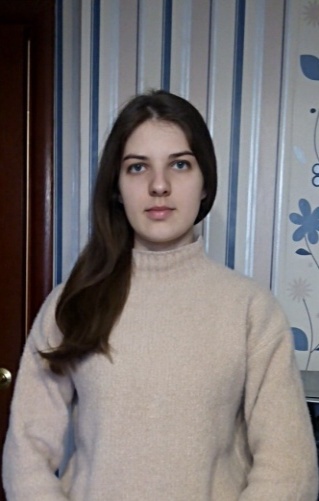 *По желанию выпускника, для открытого представления в сети интернет.ІІ. Результаты обученияІІІ. СамопрезентацияФамилия, имя, отчество   Загорская Юлия ЮрьевнаДата рождения/гражданство28.10.1998 Республика Беларусь                         ФакультетИнженерно-экономическийСпециальностьМенеджмент недвижимостиСемейное положениеНе замужемМесто жительства (указать область, район, населенный пункт)г. МинскE-mailСоциальные сети (ID)*Тел./Viber+37533-372-23-11Основные дисциплины по специальности, изучаемые в БГТУДисциплины курсового проектирования1. Управление организацией, управление персоналом2. Экономика 3. Управление недвижимостью4. Оценка недвижимости, оценка бизнеса5. Управление проектами...Макроэкономика Экономика организации Оценка недвижимостиУправление проектамиОценка бизнесаОсновные технологии лесного комплексаУправление имуществом организацииАнализ хозяйственной деятельностиУправление бизнес-процессами и реструктуризация компанийСредний балл по дисциплинам специальности5Места прохождения практикиРУП «Институт недвижимости и оценки», Филиал №3 "Минский комбинат силикатных изделий" ОАО "Белорусский цементный завод"Владение иностранными языками (указать язык); наличие международных сертификатов: ТОЕFL, FСЕ/САЕ/СРЕ, ВЕС и т.д.Английский язык (средний уровень)Дополнительное образование (курсы, семинары, стажировки др.)Компетенции по использованию современных программных продуктовMS Office/Word/Exсel/Project/Visio (средний уровень пользователя)Научно-исследовательская работа (участие в проектах, конкурсах, конференциях, публикации и др.)Участие в 2 конференцияхСтажировки/Опыт работыЖизненные планы, хобби и планируемая сфера деятельностиОценка и управление недвижимостьюЛичные качестваИсполнительность, ответственность, системное мышление, стрессоустойчивость, готовность к постоянному саморазвитию в прикладных областяхЖелаемое место работы (область/город/предприятие)г. Минск